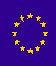 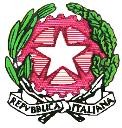 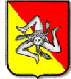 ISTITUTO OMNICOMPRENSIVO “L. PIRANDELLO”SCUOLA INFANZIA, PRIMARIA, SECONDARIA DI 1° E 2° GRADOVIA ENNA n°   7 -   Tel. 0922/970439C.F. 80006700845 C.M. AGIC81000E-92010-LAMPEDUSA E LINOSA (AG)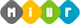 PROGRAMMAZIONE INDIVIDUALE ANNUALECONTENUTI DEL PROGRAMMA UNITÀ 1 - La Rinascita EuropeaDove incomincia l’Occidente? Europa, Oriente bizantino e islam nell’Alto Medioevo. Signori e contadini. Il potere economico e politico nell’età feudale. Come avviene una rinascita economica? Popolazione, agricoltura e città fra X e XI secolo La crescita demografica dopo l’anno Mille. La città medievale. I commerci in Europa.LE FORME POLITICHE DEL MEDIOEVOI protagonisti politici del Medioevo. Impero e papatoRe e signori. Nascita e sviluppo delle monarchie feudali.Un nuovo protagonista: le città. I comuni italiani e lo scontro con l’impero.UNITÀ 2 – Lo sviluppo dell’Occidente medievaleEspansione europea e fermento religiosoGuerre in nome della fede. Le crociate e la Reconquista.E Chi è l’eretico? Movimenti ereticali e ordini mendicanti.LO SCENARIO ITALIANO E LA VITALITÀ DELLE CITTÀL’Italia divisa. Il progetto di Federico II e i comuni italiani La città, motore del cambiamento. Società e cultura nel Basso Medioevo.     UNITÀ 3 – Il tramonto del MedioevoLa crisi demografica, economica e politica.Recessione, epidemie, crollo demografico nel Trecento.La difficile ripresa. Contraccolpi sociali e nuovi indirizzi economici.La crisi dei poteri universali. Chiesa e impero fra XIV e XV secolo.Verso le monarchie nazionali. Europa occidentale e orientale fra XIV e XV secolo6. L’impossibile unificazione. L’Italia delle signorie e degli stati regionali.UNITA’ 4 – Dall’Europa al mondoFascino, mistero e buoni commerci. L’Oriente fra XIV e XV secolo.L’Occidente si apre al mondo. I viaggi di esplorazione e la scoperta dell’America.Le conquiste. Il controllo delle rotte commerciali e le colonie americane.Uomini o omuncoli? Il dibattito sulla natura delle popolazioni indigene.UNITA’ 5 – La formazione del mondo modernoUn continente di stati. Monarchie e guerre per l’egemonia in Italia.Sovrani e sudditi. Lo stato moderno e il programma dell’assolutismo.Gli “imperi della polvere da sparo”. L’Asia nel XVI secolo.La nascita di un mercato mondiale. Demografia, economia, commerci internazionali nel Cinquecentodiscorso pubblico La dignità dell’uomo. Motivi e argomenti dell’Umanesimo.Arte, scienza, tecnologia del Rinascimento.Una nuova visione del cristianesimo. La Riforma protestante.Tra reazione e rinnovamento. La chiesa della Controriforma.UNITA’ 6 – Stati e religioni in guerra tra XVI e XVII secoloLa monarchia universale. L’impero di Carlo V e i suoi avversariAssolutismo e identità religiosa. Filippo II ed Elisabetta INoi esortiamo a vivere in pace». Dalle guerre di religione all’editto di NantesIl sistema degli stati europei. La guerra dei Trent’anni e la pace di VestfaliaDal “secondo Rinascimento” al declino. L’Italia nell’epoca dell’egemonia spagnola.UNITA’ 7 – Il Seicento tra crisi e trasformazioniLo stato “imprenditore”. L’economia europea nella crisi del Seicento«Eppur si muove». La rivoluzione scientifica L’assolutismo e i suoi oppositori. Monarchie e repubbliche nel SeicentoIl parlamento contro il re. La prima rivoluzione inglese.La Francia di Luigi XIV e l’assolutismo realizzato.Scenari fra Sei e Settecento. Politica e istituzioni in Europa occidentale e orientale.Classe: III ASAnno Scolastico: 2020/2021Disciplina: StoriaDocente: Ivana Maggiore